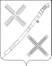 АДМИНИСТРАЦИЯ КРАСНОГВАРДЕЙСКОГО СЕЛЬСКОГО ПОСЕЛЕНИЯ КАНЕВСКОГО РАЙОНАПОСТАНОВЛЕНИЕ____________			                                                     № _____поселок КрасногвардеецО внесении изменений в постановление администрации Красногвардейского сельского поселения Каневского района от 17 июля 2020 года № 87 «Об утверждении муниципальной программы Красногвардейского сельского поселения Каневского района «Комплексное и устойчивое развитие Красногвардейского сельского поселения Каневского района в сфере дорожного хозяйства» на 2021-2023 годыВ соответствии со статьей 179 Бюджетного кодекса Российской Федерации, постановлением администрации Красногвардейского сельского поселения Каневского района 18 августа 2020 года № 103 «Об утверждении Перечня муниципальных программ Красногвардейского сельского поселения Каневского района», п о с т а н о в л я ю:1. Внести в постановление администрации Красногвардейского сельского поселения Каневского района от 17 июля 2020 года № 87 «Об утверждении муниципальной программы Красногвардейского сельского поселения Каневского района «Комплексное и устойчивое развитие Красногвардейского сельского поселения Каневского района в сфере дорожного хозяйства» на 2021-2023 годы следующие изменения:1) Показатель «Объемы бюджетных ассигнований муниципальной программы» Паспорта муниципальной программы Красногвардейского сельского поселения Каневского района «Комплексное и устойчивое развитие Красногвардейского сельского поселения Каневского района в сфере дорожного хозяйства» на 2021-2023 годы изложить в следующей редакции:2) Таблицу № 2 «Перечень основных мероприятий муниципальной программы «Комплексное и устойчивое развитие Красногвардейского сельского поселения Каневского района в сфере дорожного хозяйства» на 2021-2023 годы» изложить в новой редакции согласно приложению № 1 к настоящему постановлению;2. Ведущему специалисту администрации Красногвардейского сельского поселения Каневского района (Дудка) разместить настоящее постановление на официальном сайте администрации Красногвардейского сельского поселения Каневского района в информационно-телекоммуникационной сети «Интернет» 3. Постановление вступает в силу со дня его подписания.Глава Красногвардейского сельского поселения Каневского района	  Ю.В. ГриньПРИЛОЖЕНИЕ № 1 к постановлению администрацииКрасногвардейского сельского поселения Каневского района от ________________ № ____ Перечень основных мероприятий муниципальной программы «Комплексное и устойчивое развитие Красногвардейского сельского поселения Каневского района в сфере дорожного хозяйства» на 2021-2023 годыТаблица №2Финансирование мероприятий муниципальной программы предполагается осуществлять за счет местного и краевого бюджета Красногвардейского сельского поселения Каневского района согласно таблицы № 3.Таблица №3тыс. руб.Глава Красногвардейского сельского поселения Каневского района                                                     Ю.В. ДонецОбъемы бюджетных ассигнований муниципальной программыобщий объем финансирования муниципальной программы составляет8925,3тыс. рублей,в том числе по годам реализации:источник финансирования – средства  местного бюджета Красногвардейского  сельского поселения 5648,4 тысяч рублей, в том числе: 2021 год – 1705,8 тыс. рублей2022 год – 2077,2 тыс. рублей2023 год – 1865,4 тыс. рублейисточник финансирования – средств краевого бюджета 3276,9 тысяч рублей, в том числе2021 год – 3276,9 тысяч рублей.2022год – 0,0 тысяч рублей.2023год -0,0 тысяч рублей№п/пНаименование мероприятияИсточники финансированияОбъем финансирования, всего (тыс. руб)В том числе по годам, тыс.руб.В том числе по годам, тыс.руб.В том числе по годам, тыс.руб.Непосредственный результат реализации мероприятияУчастник муниципальной программы№п/пНаименование мероприятияИсточники финансированияОбъем финансирования, всего (тыс. руб)202120222023Непосредственный результат реализации мероприятияУчастник муниципальной программы123456781. Основное мероприятие №1 «Капитальный ремонт и ремонт автомобильных дорог местного значения Красногвардейского сельского поселения Каневского района»всего3783,63433,60,0350,0Повышение качества дорогАдминистрация Красногвардейского сельского поселения Каневского района1. Основное мероприятие №1 «Капитальный ремонт и ремонт автомобильных дорог местного значения Красногвардейского сельского поселения Каневского района»Местный бюджет506,7156,70,0350,0Повышение качества дорогАдминистрация Красногвардейского сельского поселения Каневского района1. Основное мероприятие №1 «Капитальный ремонт и ремонт автомобильных дорог местного значения Красногвардейского сельского поселения Каневского района»Краевой бюджет3276,93276,90,00,0Повышение качества дорогАдминистрация Красногвардейского сельского поселения Каневского района1. Основное мероприятие №1 «Капитальный ремонт и ремонт автомобильных дорог местного значения Красногвардейского сельского поселения Каневского района»Федеральный бюджет0,00,00,00,0Повышение качества дорогАдминистрация Красногвардейского сельского поселения Каневского района1. Основное мероприятие №1 «Капитальный ремонт и ремонт автомобильных дорог местного значения Красногвардейского сельского поселения Каневского района»Внебюджетные источники0,00,00,00,0Повышение качества дорогАдминистрация Красногвардейского сельского поселения Каневского района1.В том числе:1.1Мероприятие по ремонту автомобильных дорог общего пользования, в том числе дорог в поселениях (за исключением автомобильных дорог федерального значения).всего3783,63433,60,0350,0Повышение качества дорогАдминистрация Красногвардейского сельского поселения Каневского района1.1Мероприятие по ремонту автомобильных дорог общего пользования, в том числе дорог в поселениях (за исключением автомобильных дорог федерального значения).Местный бюджет506,7156,70,0350,0Повышение качества дорогАдминистрация Красногвардейского сельского поселения Каневского района1.1Мероприятие по ремонту автомобильных дорог общего пользования, в том числе дорог в поселениях (за исключением автомобильных дорог федерального значения).Краевой бюджет3276,93276,90,00,0Повышение качества дорогАдминистрация Красногвардейского сельского поселения Каневского района1.1Мероприятие по ремонту автомобильных дорог общего пользования, в том числе дорог в поселениях (за исключением автомобильных дорог федерального значения).Федеральный бюджет0,00,00,00,0Повышение качества дорогАдминистрация Красногвардейского сельского поселения Каневского района1.1Мероприятие по ремонту автомобильных дорог общего пользования, в том числе дорог в поселениях (за исключением автомобильных дорог федерального значения).Внебюджетные источники0,00,00,00,0Повышение качества дорогАдминистрация Красногвардейского сельского поселения Каневского района1.1.1Ремонт ул. Данильченко,всего3433,63433,60,00,01.1.1Ремонт ул. Данильченко,Местный бюджет156,7156,70,00,0Краевой бюджет3276,93276,90,00,0Федеральный бюджет0,00,00,00,0Внебюджетные источники0,00,00,00,02.Основное мероприятие №2 «Повышение безопасности дорожного движения в Красногвардейском сельском поселении Каневского района»всего4444,81549,11427,51165,4Повышение безопасности дорожного движенияАдминистрация Красногвардейского сельского поселения Каневского района2.Основное мероприятие №2 «Повышение безопасности дорожного движения в Красногвардейском сельском поселении Каневского района»Местный бюджет4444,81549,11427,51165,4Повышение безопасности дорожного движенияАдминистрация Красногвардейского сельского поселения Каневского района2.Основное мероприятие №2 «Повышение безопасности дорожного движения в Красногвардейском сельском поселении Каневского района»Краевой бюджет0,00,00,00,0Повышение безопасности дорожного движенияАдминистрация Красногвардейского сельского поселения Каневского района2.Основное мероприятие №2 «Повышение безопасности дорожного движения в Красногвардейском сельском поселении Каневского района»Федеральный бюджет0,00,00,00,0Повышение безопасности дорожного движенияАдминистрация Красногвардейского сельского поселения Каневского района2.Основное мероприятие №2 «Повышение безопасности дорожного движения в Красногвардейском сельском поселении Каневского района»Внебюджетные источники0,00,00,00,0Повышение безопасности дорожного движенияАдминистрация Красногвардейского сельского поселения Каневского района2.В том числе:Повышение безопасности дорожного движенияАдминистрация Красногвардейского сельского поселения Каневского района2.1Мероприятия по содержанию автомобильных дорог местного значения: грейдирование дорог, расчистка автомобильных дорог от снежных заносов, прочистка водосливных каналов и очистка обочин от мусора; спиливание и обрезка деревьев и веток на обочинах дорог, установка дорожных знаков, мойка и чистка знаков, отсыпка пескосолянной смесью, скашивание травы на обочинах, уборка и содержание остановок. всего3596,01153,41277,21165,4Повышение безопасности дорожного движенияАдминистрация Красногвардейского сельского поселения Каневского района2.1Мероприятия по содержанию автомобильных дорог местного значения: грейдирование дорог, расчистка автомобильных дорог от снежных заносов, прочистка водосливных каналов и очистка обочин от мусора; спиливание и обрезка деревьев и веток на обочинах дорог, установка дорожных знаков, мойка и чистка знаков, отсыпка пескосолянной смесью, скашивание травы на обочинах, уборка и содержание остановок. Местный бюджет3596,01153,41277,21165,4Повышение безопасности дорожного движенияАдминистрация Красногвардейского сельского поселения Каневского района2.1Мероприятия по содержанию автомобильных дорог местного значения: грейдирование дорог, расчистка автомобильных дорог от снежных заносов, прочистка водосливных каналов и очистка обочин от мусора; спиливание и обрезка деревьев и веток на обочинах дорог, установка дорожных знаков, мойка и чистка знаков, отсыпка пескосолянной смесью, скашивание травы на обочинах, уборка и содержание остановок. Краевой бюджет0,00,00,00,0Повышение безопасности дорожного движенияАдминистрация Красногвардейского сельского поселения Каневского района2.1Мероприятия по содержанию автомобильных дорог местного значения: грейдирование дорог, расчистка автомобильных дорог от снежных заносов, прочистка водосливных каналов и очистка обочин от мусора; спиливание и обрезка деревьев и веток на обочинах дорог, установка дорожных знаков, мойка и чистка знаков, отсыпка пескосолянной смесью, скашивание травы на обочинах, уборка и содержание остановок. Федеральный бюджет0,00,00,00,0Повышение безопасности дорожного движенияАдминистрация Красногвардейского сельского поселения Каневского района2.1Мероприятия по содержанию автомобильных дорог местного значения: грейдирование дорог, расчистка автомобильных дорог от снежных заносов, прочистка водосливных каналов и очистка обочин от мусора; спиливание и обрезка деревьев и веток на обочинах дорог, установка дорожных знаков, мойка и чистка знаков, отсыпка пескосолянной смесью, скашивание травы на обочинах, уборка и содержание остановок. Внебюджетные источники0,00,00,00,0Повышение безопасности дорожного движенияАдминистрация Красногвардейского сельского поселения Каневского района2.2Приобретение дорожных знаков, закупка дорожной краски, ГПС, щебня, отсева, песка, концентрата минеральный-Галит, трубы металлической оцинкованнойвсего400,00,0400,00,0Создание системы маршрутного ориентирования участников дорожного движения, повышение безопасности дорожного движенияАдминистрация Красногвардейского сельского поселения Каневского района2.2Приобретение дорожных знаков, закупка дорожной краски, ГПС, щебня, отсева, песка, концентрата минеральный-Галит, трубы металлической оцинкованнойМестный бюджет400,00,0400,00,0Создание системы маршрутного ориентирования участников дорожного движения, повышение безопасности дорожного движенияАдминистрация Красногвардейского сельского поселения Каневского района2.2Приобретение дорожных знаков, закупка дорожной краски, ГПС, щебня, отсева, песка, концентрата минеральный-Галит, трубы металлической оцинкованнойКраевой бюджет0,00,00,00,0Создание системы маршрутного ориентирования участников дорожного движения, повышение безопасности дорожного движенияАдминистрация Красногвардейского сельского поселения Каневского района2.2Приобретение дорожных знаков, закупка дорожной краски, ГПС, щебня, отсева, песка, концентрата минеральный-Галит, трубы металлической оцинкованнойВнебюджетные источники0,00,00,00,0Создание системы маршрутного ориентирования участников дорожного движения, повышение безопасности дорожного движенияАдминистрация Красногвардейского сельского поселения Каневского района2.3Содержание и обслуживание линий электроосвещения дорог, включая плату за расход энергии на освещениевсего1145,7395,7400,0350,0Улучшение качества уличного освещения дорог на территории поселения и своевременное техническое обслуживаниеАдминистрация Красногвардейского сельского поселения Каневского района2.3Содержание и обслуживание линий электроосвещения дорог, включая плату за расход энергии на освещениеМестный бюджет1145,7395,7400,0350,0Улучшение качества уличного освещения дорог на территории поселения и своевременное техническое обслуживаниеАдминистрация Красногвардейского сельского поселения Каневского района2.3Содержание и обслуживание линий электроосвещения дорог, включая плату за расход энергии на освещениеКраевой бюджет0,00,00,00,0Улучшение качества уличного освещения дорог на территории поселения и своевременное техническое обслуживаниеАдминистрация Красногвардейского сельского поселения Каневского района2.3Содержание и обслуживание линий электроосвещения дорог, включая плату за расход энергии на освещениеФедеральный бюджет0,00,00,00,0Улучшение качества уличного освещения дорог на территории поселения и своевременное техническое обслуживаниеАдминистрация Красногвардейского сельского поселения Каневского района2.3Содержание и обслуживание линий электроосвещения дорог, включая плату за расход энергии на освещениеВнебюджетные источники0,00,00,00,0Улучшение качества уличного освещения дорог на территории поселения и своевременное техническое обслуживаниеАдминистрация Красногвардейского сельского поселения Каневского районаВСЕГО:всего8925,34982,72077,21865,4ВСЕГО:Местный бюджет5648,41705,82077,21865,4ВСЕГО:Краевой бюджет3276,93276,90,00,0ВСЕГО:Федеральный бюджет0,00,00,00,0ВСЕГО:Внебюджетные источники0,00,00,00,0Наименование мероприятияНаименование мероприятияОбщий объем финансирования (тыс. руб.)2021 год2022 год2023 годОсновное мероприятие №1 «Капитальный ремонт и ремонт автомобильных дорог местного значения Красногвардейского сельского поселения Каневского района »3783,63783,63433,60,0350,0Основное мероприятие №2«Повышение безопасности дорожного движения в Красногвардейском сельском поселении Каневского района»5141,75141,71549,12077,21515,4ИТОГО:8925,38925,34982,72077,21865,4